الجمهوريـة الجزائـريـة الديمقراطيـة الشعبيـةRépubliqueAlgérienneDémocratiqueetPopulaireوزارة التعليــم العالـي والبحـث العلمـيMinistère de l’EnseignementSupérieuret de la RechercheScientifique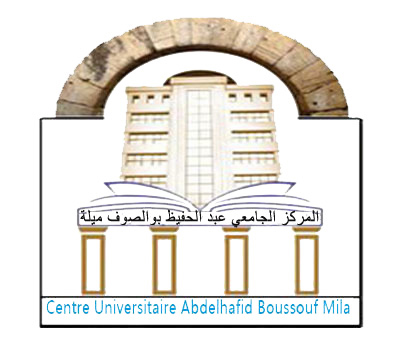 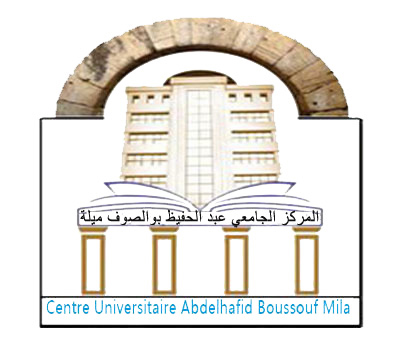 اقامات علمية قصيرة المدى ذات مستوى عالي في الخارج (أساتذة التعليم العالي، الاساتذة المحاضرين قسم "أ"، "ب")Les séjours scientifiques de courte durée, de haut niveau à l'étrangerمشروع العملPROJET DE TRAVAILاسم ولقب الأستاذ(ة) :..........................................................................................................Nom et prénom de l’enseignantالرتبة:............................................................................................................................................................................. Grade : المعهد:..................................................................................................................................................:Institutالقسم :.................................................................................................................................................................. Département 1-الاهداف:                                                                                   :1-Les Objectifs........................................................................................................................................................................................................................................................................................................................................................................................................................................................................................................................................................................................................................................................................................................................................................................................................................................................................................................................................................................................................................................2-المنهجية:                                                                           :2-La Méthodologie........................................................................................................................................................................................................................................................................................................................................................................................................................................................................................................................................................................................................................................................................................................................................................................................................................................................................................................................................................................................................................................3-التأثيرات المنتظرة من البحث:                                         :3-Les Impacts Attendus........................................................................................................................................................................................................................................................................................................................................................................................................................................................................................................................................................................................................................................................................................................................................................................................................................................................................................................................................................................................................................................التاريخ : ......................................................إمضاء المعني							تأشيرة المجلس العلمي للمعهد